                                         ПРОЕКТ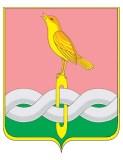 ПОСТАНОВЛЕНИЕА д м и н и с т р а ц и и  С о б и н с к о г о  р а й о н а _________					         		                      	                       № В соответствии со статьей 179 Бюджетного кодекса Российской Федерации и    руководствуясь   статьей    34.2    Устава   района,     администрация    района  п о с т а н о в л я е т:Внести изменения в  приложение к  постановлению администрации района  от 26.09.2018 № 832 «Об  утверждении муниципальной программы «Развитие образования»  согласно приложению к настоящему постановлению.Контроль за исполнением данного постановления возложить на  заместителя  главы администрации по социальным вопросам.Настоящее постановление вступает в силу со дня официального опубликования в газете «Доверие». И.О. главы  администрации района                                                           И.В. УховПриложение                                                                                                                          к постановлению администрации района                                                                                                  от                 №                                       Изменения в  постановление администрации района от 26.09.2018  № 832  «Об утверждении муниципальной программы «Развитие образования»   Внести следующие изменения в приложение №1 к постановлению администрации района от 26.09.2018  № 832  «Об утверждении муниципальной программы «Развитие образования»  (далее – программа):        1.1.  В паспорте программы    строку «Объемы ресурсов на реализацию программы»  изложить в следующей редакции:1.2.В разделе 6 «Обоснование объема финансовых ресурсов, необходимых для реализации муниципальной программы» абзац третий изложить в следующей редакции: «Общий объем финансовых средств, необходимых для реализации мероприятий Программы в  течение 2014 - 2020 годов и  последующих годов, составляет  5 800 401  тыс. рублей.»        1.3.  Таблицу №3 «Ресурсное обеспечение реализации муниципальной программы» изложить в редакции согласно приложению №1  к настоящим изменениям.        1.4. Внести следующие изменения в подпрограмму «Развитие дошкольного, общего  и дополнительного образования детей» (далее – подпрограмма 1):	1.4.1.В паспорте подпрограммы   1 строку «Объемы ресурсов подпрограммы»  изложить в следующей редакции: 	1.4.2. Абзац 3 раздела 9. Ресурсное обеспечение Подпрограммы  «Развитие дошкольного, общего образования и дополнительного образования детей» изложить в следующей редакции: «Общий объем финансовых средств, необходимых для реализации мероприятий Подпрограммы «Развитие дошкольного, общего образования и дополнительного образования детей» в течение 2014 - 2020  и последующих годов, составляет  5 298 881,1 тыс. рублей, в том числе  средства бюджета муниципального района  1 646 789,2 тыс. рублей, областного бюджета – 3054 233 тыс. рублей, федерального бюджета – 19 171,7 тыс.руб., внебюджетные средства (плата родителей (законных представителей) за присмотр и уход за детьми в образовательных организациях, реализующих образовательные программы дошкольного образования)  -  578 687,2 тыс. рублей».	1.5.Внести следующие изменения в подпрограмму  «Обеспечение защиты прав и интересов детей-сирот и детей, оставшихся без попечения родителей» (далее – подпрограмма 2):	1.5.1.  В паспорте  подпрограммы 2 строку «Объемы ресурсов подпрограммы»  изложить в следующей редакции:1.6.Внести следующие изменения в подпрограмму  ««Обеспечение реализации муниципальной программы»  (далее – подпрограмма 3):    	 1.6.1.  В паспорте  подпрограммы 3 строку «Объемы ресурсов подпрограммы»  изложить в следующей редакции:1.6.2. В разделе 5. «Ресурсное обеспечение Подпрограммы «Обеспечение реализации муниципальной программы «Развитие образования»  абзац 3 изложить в редакции:   «Общий объем финансовых средств, необходимых для реализации мероприятий Подпрограммы «Обеспечение реализации муниципальной программы «Развитие образования»  составляет 182 720,1 тыс. рублей. (Таблица №1)Таблица №1Объемыи источники финансирования Подпрограммы «Обеспечение реализации муниципальной программы «Развитие образования»   	2.План реализации муниципальной программы изложить в редакции согласно приложению № 2  к настоящим изменениям.                                                                   Приложение №1                                                                                                                          к постановлению администрации района                                                                                                от                    №           Таблица № 3 Ресурсное обеспечение реализации муниципальной программы       Приложение №2                                                                                                                          к постановлению администрации района                                                                                                от            №  Таблица №5План реализации муниципальной программы "Развитие образования" О внесении изменений в постановление администрации района от 26.09.2018 № 832 «Об  утверждении муниципальной программы «Развитие образования»  Объемы ресурсов на реализацию программыОбщий объем средств, предусмотренных на      
реализацию муниципальной программы – 5800401  
тыс. рублей, в том числе:                    
 бюджет МО Собинский район – 1 829 509,3 тыс. рублей, из них2014 год -  210 444,2 тыс. руб.,2015 год -  209 259,2 тыс. руб.,2016 год -  205 787,3 тыс. руб.,2017 год -  231 668,5 тыс. руб.,2018 год -  241 400,7 тыс. руб.,2019 год -  255 260,4  тыс. руб.,2020 год -  238 333 тыс. руб.,   2021 год -  237 356 тыс. руб.        
Областной бюджет  - 3 341 258,3тыс. рублей, из них2014 год – 357 742,1 тыс. руб.,2015 год – 374 473,5 тыс. руб.,2016 год – 378 624,2  тыс. руб.,2017 год – 402 593,9  тыс. руб.,2018 год – 436 800,2  тыс. руб.,2019 год – 493 094,3   тыс. руб.,2020 год -  450 947,1  тыс. руб.,2021 год -  446 983 тыс. руб.       Федеральный  бюджет  - 50 946,2 тыс. рублей, из них2014 год – 8 765,7  тыс. руб.,2015 год – 18 413,8 тыс. руб.,2016 год – 3 475  тыс. руб.,2017 год – 3 204,4  тыс. руб.,2018 год – 3 066,8   тыс. руб.2019 год – 8 788,2   тыс. руб.,2020 год -  3 139,3  тыс. руб.,2021 год -  2 093 тыс. руб.       Внебюджетные средства – 578 687,2 тыс. рублей, из них2014 год – 63 673,1 тыс. руб.,2015 год – 73 312,7 тыс. руб.,2016 год – 77 843,7 тыс. руб.,2017 год – 76 292,7 тыс. руб.,2018 год – 78 579 тыс. руб.,2019 год – 69 662 тыс. руб.,2020 год -  69 662 тыс. руб.,2021 год -  69 662 тыс. руб.       Объемы ресурсов    
подпрограммы
Общий объем средств, предусмотренных на      
реализацию подпрограммы –5 298 881,1  тыс. рублей, в том числе:                    
МБ – 1 646 789,2 тыс. рублей, из них2014 год -  186 824,1 тыс. руб.,2015 год -  184 604тыс. руб.,2016 год -  185 026,1 тыс. руб.,        
2017 год -  208 437,1  тыс. руб.,2018 год -  219 428,7 тыс. руб.,2019 год -  232 404,2  тыс. руб.,2020 год -  215 521 тыс. руб.,2021 год – 214 544.ОБ – 3 054 233 тыс. рублей, из них2014 год – 325 617,2 тыс. руб.,2015 год – 335 880,5 тыс. руб.,2016 год – 346 682,2 тыс. руб.,        
2017 год – 369 380,4 тыс. руб.,2018 год – 401 425,1 тыс. руб.,2019 год – 453 527,3 тыс. руб.,2020 год -  411 795,7 тыс. руб.,2021 год – 409 924,6 тыс.руб.ФБ – 19 171,7 тыс. рублей, из них2014 год – 5 597,7 тыс. руб.,2015 год – 6 412,2 тыс. руб.,2016 год – 1 330 тыс. руб., 2017 год – 1029,4 тыс.руб.,2018 год - 874,2 тыс.руб. ,2019 год – 3928,2  тыс.руб.   Внебюджетные средства – 578 687,2 тыс. рублей, из них2014 год – 63 673,1 тыс. руб.,2015 год – 73 312,7 тыс. руб.,2016 год – 77 843,7 тыс. руб.,2017 год – 76 292,7 тыс. руб.,2018 год – 78 579 тыс. руб.,2019 год – 69 662 тыс. руб.,2020 год -  69 662 тыс. руб., 2021 год -  69 662 тыс. руб.               Объем ресурсов    
 подпрограммы
Общий объем средств, предусмотренных на      
реализацию подпрограммы – 318 799,8 тыс. рублей, в том числе:                    
ОБ – 287 025,3 тыс. рублей, из них2014 год – 32 124,9 тыс. руб.,2015 год – 38 593 тыс. руб.,2016 год – 31 942 тыс. руб.,        
2017 год – 33 213,5 тыс. руб.,2018 год – 35 375,1  тыс. руб.,2019 год – 39 567,0  тыс. руб.,2020 год – 39 151,4  тыс. руб.,2021 год – 37 058,4  тыс. руб.ФБ –31 774,5 тыс. рублей, из них2014 год – 3 168 тыс. руб.,2015 год – 12 001,6 тыс. руб.,2016 год – 2 145  тыс. руб., 2017 год – 2 175 тыс.руб.,2018 год- 2 192,6 тыс.руб.,2019 год – 4 860  тыс. руб.,2020 год –3 139,3  тыс. руб.,2021 год – 2 093  тыс. руб.Объем ресурсов    
 подпрограммы
Общий объем средств, предусмотренных на      
реализацию подпрограммы -   182 720,1 тыс. рублей, в том числе:                    
МБ – 182 720,1 тыс. рублей, из них2014 год –23 620,1 тыс. руб.,2015 год – 24 655,2 тыс. руб.,2016 год –20 761,2 тыс. руб.,        
2017 год –23 231,4 тыс. руб.,2018 год – 21 972 тыс. руб.,2019 год – 22 856,2 тыс. руб.,2020 год – 22 812 тыс. руб.,2021 год – 22 812 тыс. руб.N  Наименование основного  направления   Источник   
финансирования Всего 
 (тыс. 
 руб.) В том числеВ том числеВ том числеВ том числеВ том числеВ том числеВ том числеВ том числеN  Наименование основного  направления   Источник   
финансирования Всего 
 (тыс. 
 руб.) 201420152016201720182019202020213.1.1.Расходы на выполнение функций органами местного самоуправления в сфере образованияБюджет        
муниципального
образования   
Собинский
район         31192,33786,639063798,34602,73565,74047374337433.1.2.Расходы на организацию бюджетного (бухгалтерского)  учета в сфере образованияБюджет        
муниципального
образования   
Собинский
район         121505,414842,915720,913760,815469,813859,915093,116379163793.1.3.Расходы на обеспечение деятельности отдела инновационной и методической работы  управления  образования  администрации  Собинского районаБюджет        
муниципального
образования   
Собинский
район         137653371,73287,51688,41740,72427,41249,33.1.4.Расходы на обеспечение деятельности отдела по информационному обеспечению муниципального заказаБюджет        
муниципального
образования   
Собинский
район         16257,41618,91740,81513,71418,221192466,826902690.ИтогоБюджет        
муниципального
образования   
Собинский
район         182720,123620,124655,220761,223231,42197222856,22281222812СтатусСтатусНаименование муниципальной программы, подпрограммы муниципальной программы, основного мероприятия, направленияОтветственный исполнитель и соисполнители муниципальной программы, подпрограммы, основного мероприятия, главные распорядители средств районного бюджетаКод бюджетной классификацииКод бюджетной классификацииКод бюджетной классификацииКод бюджетной классификацииРасходы (тыс.рублей) по годам реализацииРасходы (тыс.рублей) по годам реализацииРасходы (тыс.рублей) по годам реализацииРасходы (тыс.рублей) по годам реализацииРасходы (тыс.рублей) по годам реализацииРасходы (тыс.рублей) по годам реализацииРасходы (тыс.рублей) по годам реализацииСтатусСтатусНаименование муниципальной программы, подпрограммы муниципальной программы, основного мероприятия, направленияОтветственный исполнитель и соисполнители муниципальной программы, подпрограммы, основного мероприятия, главные распорядители средств районного бюджетаГРБСРзПрЦСРВРвсего по муниципальной программе2014-2016 годы2017 год2018 год2019 год2020 год2021 годмуниципальная программамуниципальная программа"Развитие образования"Всегохххх58004011981814,5713759,5759846,7826804,9762081,4756094,0в том числе :муниципальный бюджетхххх1829509,3625490,7231668,5241400,7255260,4238333237356областной бюджетхххх3341258,31110839,8402593,9436800,2493094,3450947,1446983федеральный бюджетхххх50946,230654,503204,403066,808788,23139,302093,00внебюджетные средствахххх578687,20214829,5076292,7078579,0069662,0069662,0069662,00Управление образованияхххх817635,8293582,196338,5100500,9112218,2109067,7105928,4в том числе :муниципальный бюджетхххх197516,573020,624772,324287,4 25528,22495424954областной бюджетхххх588344,8203246,969391,274020,98183080974,478881,4федеральный бюджетхххх31774,517314,621752192,648603139,32093Муниципальные образовательные организациихххх4982095,31688077,9617214659206,2714521,9652961,7650113,6в том числе :муниципальный бюджетхххх1631322,9552315,6206689,2216973,7229667,4213327212350областной бюджетхххх275913,5907592,9333202,7362779,3411264,3369972,7368101,6федеральный бюджетхххх19171,713339,91029,4874,23928,200внебюджетные средствахххх578687,2214829,576292,778579696626966269662Администрация районахххх669,1154,5207139,664,85252в том числе:муниципальный бюджетхххх669,1154,5207139,664,85252Подпрограмма 1Подпрограмма 1Развитие дошкольного, общего и дополнительного образования детей7740700005298881,11792803,5655139,60700307,00759521,7696978,70694130,60в том числе :муниципальный бюджетхххх1646789,2556454,2208437,1219428,7232404,2215521214544областной бюджетхххх30542331008179,9369380,4401425,1453527,3411795,7409924,6федеральный  бюджетхххх19171,713339,91029,4874,23928,200внебюджетные средствахххх578687,2214829,576292,778579696626966269662Основное мероприятие 1.1.Основное мероприятие 1.1.Обеспечение  предоставления общедоступного и бесплатного дошкольного, начального общего, основного общего, среднего общего образования по основным общеобразовательным программам в муниципальных образовательных организациях,  организация  предоставления дополнительного образования детей в муниципальных образовательных организациях, создание условий для присмотра и ухода за детьми, содержание детей в муниципальных образовательных организацияхмуниципальный бюджетхххх1646776,4556454,2208437,1219428,7232391,4215521214544Основное мероприятие 1.1.Основное мероприятие 1.1.Обеспечение  предоставления общедоступного и бесплатного дошкольного, начального общего, основного общего, среднего общего образования по основным общеобразовательным программам в муниципальных образовательных организациях,  организация  предоставления дополнительного образования детей в муниципальных образовательных организациях, создание условий для присмотра и ухода за детьми, содержание детей в муниципальных образовательных организацияхобластной бюджетхххх30542331008179,9369380,4401425,1453527,3411795,7409924,6Основное мероприятие 1.1.Основное мероприятие 1.1.Обеспечение  предоставления общедоступного и бесплатного дошкольного, начального общего, основного общего, среднего общего образования по основным общеобразовательным программам в муниципальных образовательных организациях,  организация  предоставления дополнительного образования детей в муниципальных образовательных организациях, создание условий для присмотра и ухода за детьми, содержание детей в муниципальных образовательных организацияхфедеральный бюджетхххх19171,713339,91029,4874,23928,200Основное мероприятие 1.1.Основное мероприятие 1.1.Обеспечение  предоставления общедоступного и бесплатного дошкольного, начального общего, основного общего, среднего общего образования по основным общеобразовательным программам в муниципальных образовательных организациях,  организация  предоставления дополнительного образования детей в муниципальных образовательных организациях, создание условий для присмотра и ухода за детьми, содержание детей в муниципальных образовательных организацияхвнебюджетные средствахххх578687,2214829,576292,778579696626966269662Основное направление 1.1.1.Основное направление 1.1.1.Обеспечение государственных гарантий реализации прав на получение общедоступного  и бесплатного дошкольного образованияМуниципальные дошкольные образовательные организации77407010610170490 (об)611848746,4287129,2107713,8111812,4115501113295113295Основное направление 1.1.1.Основное направление 1.1.1.Обеспечение государственных гарантий реализации прав на получение общедоступного  и бесплатного дошкольного образованияМуниципальные дошкольные образовательные организации77407010610106590 (мб)611864365,3278996,399584,3116614,3125202,4121984121984Основное направление 1.1.1.Основное направление 1.1.1.Обеспечение государственных гарантий реализации прав на получение общедоступного  и бесплатного дошкольного образованияМуниципальные дошкольные образовательные организации77407010610106590 (мб)6124040Основное направление 1.1.1.Основное направление 1.1.1.Обеспечение государственных гарантий реализации прав на получение общедоступного  и бесплатного дошкольного образованияМуниципальные дошкольные образовательные организации77407010610106590 (ВНБ)611456294164016,260523,862728563425634256342Основное направление 1.1.2.Основное направление 1.1.2.Обеспечение государственных гарантий реализации прав на получение общедоступного и бесплатного дошкольного, начального общего, основного общего, среднего общего образования в муниципальных общеобразовательных организацияхМуниципальные общеобразовательные организации77407020610170470 (об)6111767103,1570256,4212526,8236773,1266161,7240690,6240694,5Основное направление 1.1.2.Основное направление 1.1.2.Обеспечение государственных гарантий реализации прав на получение общедоступного и бесплатного дошкольного, начального общего, основного общего, среднего общего образования в муниципальных общеобразовательных организацияхМуниципальные общеобразовательные организации77407020610107590 (МБ)611407701,7141448,349309,352745,355812,85419354193Основное направление 1.1.2.Основное направление 1.1.2.Обеспечение государственных гарантий реализации прав на получение общедоступного и бесплатного дошкольного, начального общего, основного общего, среднего общего образования в муниципальных общеобразовательных организацияхМуниципальные общеобразовательные организации77407020610107590 (МБ)61296,296,2Основное направление 1.1.2.Основное направление 1.1.2.Обеспечение государственных гарантий реализации прав на получение общедоступного и бесплатного дошкольного, начального общего, основного общего, среднего общего образования в муниципальных общеобразовательных организацияхМуниципальные общеобразовательные организации77407020610170960 (об)6122868,2612,7475,1445,1445,1445,1445,1Основное направление 1.1.2.Основное направление 1.1.2.Обеспечение государственных гарантий реализации прав на получение общедоступного и бесплатного дошкольного, начального общего, основного общего, среднего общего образования в муниципальных общеобразовательных организацияхМуниципальные общеобразовательные организации77407020610171360 (об)6121430143Основное направление 1.1.2.Основное направление 1.1.2.Обеспечение государственных гарантий реализации прав на получение общедоступного и бесплатного дошкольного, начального общего, основного общего, среднего общего образования в муниципальных общеобразовательных организацияхМуниципальные общеобразовательные организации774070206101S1360 (ОБ)6123636Основное направление 1.1.2.Основное направление 1.1.2.Обеспечение государственных гарантий реализации прав на получение общедоступного и бесплатного дошкольного, начального общего, основного общего, среднего общего образования в муниципальных общеобразовательных организацияхМуниципальные общеобразовательные организации77407020610171320 (об)6126340259018751875Основное направление 1.1.2.Основное направление 1.1.2.Обеспечение государственных гарантий реализации прав на получение общедоступного и бесплатного дошкольного, начального общего, основного общего, среднего общего образования в муниципальных общеобразовательных организацияхМуниципальные общеобразовательные организации77407020610170520 (об)612500500Основное направление 1.1.2.Основное направление 1.1.2.Обеспечение государственных гарантий реализации прав на получение общедоступного и бесплатного дошкольного, начального общего, основного общего, среднего общего образования в муниципальных общеобразовательных организацияхМуниципальные общеобразовательные организации77407020610171480 (об)61210000500500 Основное направление 1.1.2.Основное направление 1.1.2.Обеспечение государственных гарантий реализации прав на получение общедоступного и бесплатного дошкольного, начального общего, основного общего, среднего общего образования в муниципальных общеобразовательных организацияхМуниципальные общеобразовательные организации77407020610171440 (об)6122000200Основное направление 1.1.2.Основное направление 1.1.2.Обеспечение государственных гарантий реализации прав на получение общедоступного и бесплатного дошкольного, начального общего, основного общего, среднего общего образования в муниципальных общеобразовательных организацияхМуниципальные общеобразовательные организации7740702061Е151690 (об)61266,366,3Основное направление 1.1.2.Основное направление 1.1.2.Обеспечение государственных гарантий реализации прав на получение общедоступного и бесплатного дошкольного, начального общего, основного общего, среднего общего образования в муниципальных общеобразовательных организацияхМуниципальные общеобразовательные организации7740702061Е151690 (фб)6123246,73246,7Основное направление 1.1.2.Основное направление 1.1.2.Обеспечение государственных гарантий реализации прав на получение общедоступного и бесплатного дошкольного, начального общего, основного общего, среднего общего образования в муниципальных общеобразовательных организацияхМуниципальные общеобразовательные организации7740702061Е151690 (мб)61233,533,5Основное направление 1.1.2.Основное направление 1.1.2.Обеспечение государственных гарантий реализации прав на получение общедоступного и бесплатного дошкольного, начального общего, основного общего, среднего общего образования в муниципальных общеобразовательных организацияхМуниципальные общеобразовательные организации77407020610107590 (ВНБ)61122767,611704,82188,22424,6215021502150Основное направление 1.1.3.Основное направление 1.1.3.Обеспечение государственных гарантий реализации прав на обеспечение дополнительного образования детей в муниципальных общеобразовательных организацияхДома творчества и ДПЦ77407020610170460 (об)6112716,22716,2Основное направление 1.1.3.Основное направление 1.1.3.Обеспечение государственных гарантий реализации прав на обеспечение дополнительного образования детей в муниципальных общеобразовательных организацияхДома творчества и ДПЦ77407030610171471 (об)11010119,1013501857,1230423042304Основное направление 1.1.3.Основное направление 1.1.3.Обеспечение государственных гарантий реализации прав на обеспечение дополнительного образования детей в муниципальных общеобразовательных организацияхДома творчества и ДПЦ77407020610108590 (мб)61142902,842902,8Основное направление 1.1.3.Основное направление 1.1.3.Обеспечение государственных гарантий реализации прав на обеспечение дополнительного образования детей в муниципальных общеобразовательных организацияхДома творчества и ДПЦ77407030610108590 (мб)611105220,1014868,722956,4226952235022350Основное направление 1.1.3.Основное направление 1.1.3.Обеспечение государственных гарантий реализации прав на обеспечение дополнительного образования детей в муниципальных общеобразовательных организацияхДома творчества и ДПЦ77407020610108590 (мб)6121,61,6Основное направление 1.1.3.Основное направление 1.1.3.Обеспечение государственных гарантий реализации прав на обеспечение дополнительного образования детей в муниципальных общеобразовательных организацияхДома творчества и ДПЦ77407020610108590 (ВНБ)6112199,32199,3Основное направление 1.1.3.Основное направление 1.1.3.Обеспечение государственных гарантий реализации прав на обеспечение дополнительного образования детей в муниципальных общеобразовательных организацияхДома творчества и ДПЦ77407030610108590 (ВНБ)6113223,50598,11125,4500500500Основное направление 1.1.3.Основное направление 1.1.3.Обеспечение государственных гарантий реализации прав на обеспечение дополнительного образования детей в муниципальных общеобразовательных организацияхЦДЮТур77407020610109590 (мб)61113653,513653,5Основное направление 1.1.3.Основное направление 1.1.3.Обеспечение государственных гарантий реализации прав на обеспечение дополнительного образования детей в муниципальных общеобразовательных организацияхЦДЮТур77407030610109590 (мб)110551605516Основное направление 1.1.3.Основное направление 1.1.3.Обеспечение государственных гарантий реализации прав на обеспечение дополнительного образования детей в муниципальных общеобразовательных организацияхЦДЮТур77407020610109590 (мб)61290,190,1Основное направление 1.1.3.Основное направление 1.1.3.Обеспечение государственных гарантий реализации прав на обеспечение дополнительного образования детей в муниципальных общеобразовательных организацияхЦДЮТур77407020610109590 (ВНБ)611988,2988,277407030610109590 (ВНБ)6117050705СЦ "Олимп"7740702617046611262262СЦ "Олимп"77407020611059 (МБ)6115296,65296,6СЦ "Олимп"77407020611059 (МБ)6120,80,8СЦ "Олимп"77407020611059 (ВНБ)6112,62,6Основное направление 1.1.4.Оздоровление детей в каникулярное времяМуниципальные общеобразовательные организации77407070610170500 (об)6116638,24940,41697,8Основное направление 1.1.4.Оздоровление детей в каникулярное времяМуниципальные общеобразовательные организации77407070610171472 (об)6117167,501296,5169720872087Основное направление 1.1.4.Оздоровление детей в каникулярное времяМуниципальные общеобразовательные организации77407070610170500 (об)612214502145Основное направление 1.1.4.Оздоровление детей в каникулярное времяМуниципальные общеобразовательные организации77407070610171472 (об)6129828,103090,1224622462246Основное направление 1.1.4.Оздоровление детей в каникулярное времяМуниципальные общеобразовательные организации774070706101S0500 (мб)6112674,71978,2696,5Основное направление 1.1.4.Оздоровление детей в каникулярное времяМуниципальные общеобразовательные организации774070706101S1472 (мб)6113079,70559,1720,6900900Основное направление 1.1.4.Оздоровление детей в каникулярное времяМуниципальные общеобразовательные организации774070706101S0500 (внб)6114093,51502658,8492,7480480480Основное направление 1.1.4.Оздоровление детей в каникулярное времяУправление образования77407070610170500 (об)3212848,82034,6814,2Основное направление 1.1.4.Оздоровление детей в каникулярное времяУправление образования77407070610171472 (об)3213955,40685,41350960960Основное направление 1.1.4.Оздоровление детей в каникулярное времяУправление образования774070706101S0500 (мб)3204448,83280,61168,2Основное направление 1.1.4.Оздоровление детей в каникулярное времяУправление образования774070706101S1472 (мб)3207169,401767,4215416241624Основное направление 1.1.5.Совершенствование организации питания в общеобразовательных организациях Собинского районаМуниципальные общеобразовательные организации77407020610170510 (об)61127354208016553Основное направление 1.1.5.Совершенствование организации питания в общеобразовательных организациях Собинского районаМуниципальные общеобразовательные организации77407020610171473 (об)611279876897703070307030Основное направление 1.1.5.Совершенствование организации питания в общеобразовательных организациях Собинского районаМуниципальные общеобразовательные организации774070206101S0510 (мб)6111013954584681Основное направление 1.1.5.Совершенствование организации питания в общеобразовательных организациях Собинского районаМуниципальные общеобразовательные организации774070206101S1473 (мб)61118863,105163,1470045004500Основное направление 1.1.5.Совершенствование организации питания в общеобразовательных организациях Собинского районаМуниципальные общеобразовательные организации77407020610122010 (мб)611213257203,42399,12251,74670,824002400Основное направление 1.1.5.Совершенствование организации питания в общеобразовательных организациях Собинского районаМуниципальные общеобразовательные организации77407020610122010 (ВНБ)61188413,534416,411618,811808,3101901019010190Основное направление 1.1.6.Социальная поддержка детей – инвалидов дошкольного возрастаУправление образования77410030610170540 (об)24446,717,35,85,95,95,95,9Основное направление 1.1.6.Социальная поддержка детей – инвалидов дошкольного возрастаУправление образования77410030610170540 (об)3134746,51729,3574,5585,7619619619Основное направление 1.1.7.Компенсация части родительской платы за присмотр и уход за детьми в образовательных организациях, реализующих общеобразовательную программу дошкольного образованияУправление образования77410040610170560 (об)2441510541,8183,7207192,5192,5192,5Основное направление 1.1.7.Компенсация части родительской платы за присмотр и уход за детьми в образовательных организациях, реализующих общеобразовательную программу дошкольного образованияУправление образования77410040610170560 (об)321150853,754074,818366,320695,6192391923919239Основное направление 1.1.8.Предоставление мер социальной поддержки по оплате жилья и коммунальных услуг отдельным категориям граждан муниципальной системы образованияУправление образования77407010610170590 (об)1225990,15990,1Основное направление 1.1.8.Предоставление мер социальной поддержки по оплате жилья и коммунальных услуг отдельным категориям граждан муниципальной системы образованияУправление образования77407010610170590 (об)244351,550,142,945,5717171Основное направление 1.1.8.Предоставление мер социальной поддержки по оплате жилья и коммунальных услуг отдельным категориям граждан муниципальной системы образованияУправление образования77407010610170590 (об)32142542,194545831,15942710571057105Основное направление 1.1.8.Предоставление мер социальной поддержки по оплате жилья и коммунальных услуг отдельным категориям граждан муниципальной системы образованияУправление образования77407020610170590 (об)12210703,310703,3Основное направление 1.1.8.Предоставление мер социальной поддержки по оплате жилья и коммунальных услуг отдельным категориям граждан муниципальной системы образованияУправление образования77407020610170590 (об)244644,485,376,480,7134134134Основное направление 1.1.8.Предоставление мер социальной поддержки по оплате жилья и коммунальных услуг отдельным категориям граждан муниципальной системы образованияУправление образования77407020610170590 (об)32176549,715906,410193,410309,9133801338013380Основное направление 1.1.8.Предоставление мер социальной поддержки по оплате жилья и коммунальных услуг отдельным категориям граждан муниципальной системы образованияУправление образования77407030610170590 (об)2446,600,90,91,61,61,6Основное направление 1.1.8.Предоставление мер социальной поддержки по оплате жилья и коммунальных услуг отдельным категориям граждан муниципальной системы образованияУправление образования77407030610170590 (об)321520,7088,587,2115115115Основное направление 1.1.9.Создание в общеобразовательных организациях, расположенных в сельской местности, условий для занятий физической культурой и спортомМуниципальные общеобразовательные организации77407020610150970 (фб)6122612,22612,2Основное направление 1.1.9.Создание в общеобразовательных организациях, расположенных в сельской местности, условий для занятий физической культурой и спортомМуниципальные общеобразовательные организации774070206101R0970 (фб)6121029,401029,4Основное направление 1.1.9.Создание в общеобразовательных организациях, расположенных в сельской местности, условий для занятий физической культурой и спортомМуниципальные общеобразовательные организации774070206101L0970 (фб)612874,20874,2Основное направление 1.1.9.Создание в общеобразовательных организациях, расположенных в сельской местности, условий для занятий физической культурой и спортомМуниципальные общеобразовательные организации7740702061Е250970 (фб)612681,50681,5Основное направление 1.1.9.Создание в общеобразовательных организациях, расположенных в сельской местности, условий для занятий физической культурой и спортомМуниципальные общеобразовательные организации774070206101R0970 (об)6121560,71119,5441,2Основное направление 1.1.9.Создание в общеобразовательных организациях, расположенных в сельской местности, условий для занятий физической культурой и спортомМуниципальные общеобразовательные организации774070206101L0970 (об)6121080108Основное направление 1.1.9.Создание в общеобразовательных организациях, расположенных в сельской местности, условий для занятий физической культурой и спортомМуниципальные общеобразовательные организации7740702061Е250970 (об)61284,284,2Основное направление 1.1.9.Создание в общеобразовательных организациях, расположенных в сельской местности, условий для занятий физической культурой и спортомМуниципальные общеобразовательные организации774070206101L0970612468,9196,4163,4109,1Основное направление 1.1.9.Создание в общеобразовательных организациях, расположенных в сельской местности, условий для занятий физической культурой и спортомМуниципальные общеобразовательные организации7740702061Е250970 (мб)612191,4191,4 Основное направление 1.1.10.Модернизация муниципальной системы дошкольного образованияМуниципальные  дошкольные образовательные организации774070106101L05906121068,7Основное направление 1.1.10.Модернизация муниципальной системы дошкольного образованияМуниципальные  дошкольные образовательные организации77407010610150590 (фб)61210727,710727,7Основное направление 1.1.11.Капитальный ремонт объектов муниципальной собственностиМуниципальные  дошкольные образовательные организации774070106101S0850 (мб)6123957,53957,5Основное направление 1.1.11.Капитальный ремонт объектов муниципальной собственностиМуниципальные  дошкольные образовательные организации77407010610171120 (об)61211378,511378,5Основное направление 1.1.11.Капитальный ремонт объектов муниципальной собственностиМуниципальные  дошкольные образовательные организации77407010610170850 (об)61251875187Основное направление 1.1.12.Поощрение лучших учителейМуниципальные образовательные организации774070206101R0880 (об)612200100100Основное направление 1.1.12.Поощрение лучших учителейУправление образования77407020610171480 (ОБ)3505050Основное направление 1.1.13.Обеспечение комплексной безопасности обучающихся, воспитанников  и работников образовательных учреждений во время их трудовой и учебной деятельностиМуниципальные дошкольные образовательные организации77407010610122020 (мб)6124224016160,310316,34495,4526830003000Основное направление 1.1.13.Обеспечение комплексной безопасности обучающихся, воспитанников  и работников образовательных учреждений во время их трудовой и учебной деятельностиМуниципальные дошкольные образовательные организации77407010610171810 (ОБ)61232013201Основное направление 1.1.13.Обеспечение комплексной безопасности обучающихся, воспитанников  и работников образовательных учреждений во время их трудовой и учебной деятельностиМуниципальные дошкольные образовательные организации774070106101S1810 (ОБ)612159,5159,5Основное направление 1.1.13.Обеспечение комплексной безопасности обучающихся, воспитанников  и работников образовательных учреждений во время их трудовой и учебной деятельностиМуниципальные общеобразовательные организации77407020610122020 (мб)6125607824162,612342,18526,86023,530002023Основное направление 1.1.13.Обеспечение комплексной безопасности обучающихся, воспитанников  и работников образовательных учреждений во время их трудовой и учебной деятельностиМуниципальные общеобразовательные организации77407020610171810 (ОБ)61256585658Основное направление 1.1.13.Обеспечение комплексной безопасности обучающихся, воспитанников  и работников образовательных учреждений во время их трудовой и учебной деятельностиМуниципальные общеобразовательные организации774070206101S1810 (ОБ)612307,5307,5Основное направление 1.1.13.Обеспечение комплексной безопасности обучающихся, воспитанников  и работников образовательных учреждений во время их трудовой и учебной деятельностиМуниципальные общеобразовательные организации77407020610141010 (мб)612830,80830,8Основное направление 1.1.13.Обеспечение комплексной безопасности обучающихся, воспитанников  и работников образовательных учреждений во время их трудовой и учебной деятельностиМуниципальные образовательные учреждения дополнительного образования детей77407030610122020 (мб)6121493,90183,6218,8591,5250250Основное направление 1.1.14.Материально-техническое обеспечение муниципальных образовательных организацийМуниципальные дошкольные образовательные организации77407010610122030 (мб)6125682,61975,93498,193,6115Основное направление 1.1.14.Материально-техническое обеспечение муниципальных образовательных организацийМуниципальные дошкольные образовательные организации77407010610171510 (об)6129292Основное направление 1.1.14.Материально-техническое обеспечение муниципальных образовательных организацийМуниципальные общеобразовательные организации77407020610122030 (мб)61210254,44506,913312418,81997,7Основное направление 1.1.14.Материально-техническое обеспечение муниципальных образовательных организацийМуниципальные образовательные учреждения дополнительного образования детей77407030610122030 (мб)612547,20101,7194,1251,4Основное направление 1.1.15.Социально-экономическая поддержка молодых специалистов муниципальных образовательных организацийМуниципальные дошкольные образовательные организации77407010610122040 (мб)6121163,3454,5159,299,5150,1150150Основное направление 1.1.15.Социально-экономическая поддержка молодых специалистов муниципальных образовательных организацийМуниципальные общеобразовательные организации77407020610122040 (мб)6125618,52667708,1527,7515,7600600Основное направление 1.1.16.Поддержка и развитие одаренных детей, обеспечение условий их личностной, творческой, социальной самореализации профессионального самоопределенияУправление образования77407020610110160 (мб)350377,588,353,141,1656565Основное направление 1.1.16.Поддержка и развитие одаренных детей, обеспечение условий их личностной, творческой, социальной самореализации профессионального самоопределенияУправление образования77407020610122050 (мб)12200Основное направление 1.1.16.Поддержка и развитие одаренных детей, обеспечение условий их личностной, творческой, социальной самореализации профессионального самоопределенияУправление образования77407020610122050 (мб)2442738,2615,2319,6444,4453453453Основное направление 1.1.16.Поддержка и развитие одаренных детей, обеспечение условий их личностной, творческой, социальной самореализации профессионального самоопределенияУправление образования77407020610122050 (мб)32162,5062,5Основное направление 1.1.16.Поддержка и развитие одаренных детей, обеспечение условий их личностной, творческой, социальной самореализации профессионального самоопределенияадминистрация района70307070610122050 (мб)622243,6015687,6Основное направление 1.1.16.Поддержка и развитие одаренных детей, обеспечение условий их личностной, творческой, социальной самореализации профессионального самоопределенияадминистрация района70308040610110140 (мб)350103,864,57711,377Основное направление 1.1.16.Поддержка и развитие одаренных детей, обеспечение условий их личностной, творческой, социальной самореализации профессионального самоопределенияадминистрация района70308040610110140 (мб)360226,56331,531,537,531,531,5Основное направление 1.1.16.Поддержка и развитие одаренных детей, обеспечение условий их личностной, творческой, социальной самореализации профессионального самоопределенияадминистрация района70308040610122050 (мб)24455,5216,57777Основное направление 1.1.16.Поддержка и развитие одаренных детей, обеспечение условий их личностной, творческой, социальной самореализации профессионального самоопределенияадминистрация района70308040610110150 (мб)35040,5666,596,56,5Основное направление 1.1.17.Обеспечение антитеррористической защищенности муниципальных образовательных организацийМуниципальные общеобразовательные организации77407020610171780 (об)61242604260Основное направление 1.1.17.Обеспечение антитеррористической защищенности муниципальных образовательных организацийМуниципальные общеобразовательные организации774070206101S1780 (мб)612225225Подпрограмма 2Обеспечение защиты прав и интересов детей – сирот и детей, оставшихся без попечения родителейУправление образования774100400318799,8119974,535388,537567,74442742290,739151,4Подпрограмма 2Обеспечение защиты прав и интересов детей – сирот и детей, оставшихся без попечения родителейв том числе:Подпрограмма 2Обеспечение защиты прав и интересов детей – сирот и детей, оставшихся без попечения родителейобластной бюджетхххх287025,3102659,933213,535375,13956739151,437058,4Подпрограмма 2Обеспечение защиты прав и интересов детей – сирот и детей, оставшихся без попечения родителейфедеральный  бюджетхххх31774,517314,621752192,648603139,32093Основное мероприятие 2.1.Государственное обеспечение  и социальная поддержка детей-сирот и детей, оставшихся без попечения родителейУправление образования774100400318799,8119974,535388,537567,74442742290,739151,4Основное направление 2.1.1.Обеспечение полномочий по организации и осуществлению деятельности по опеке и попечительству в отношении несовершеннолетних гражданУправление образования7741004062017007005391539100000Основное направление 2.1.1.Обеспечение полномочий по организации и осуществлению деятельности по опеке и попечительству в отношении несовершеннолетних гражданУправление образования774100406201700701214024,44024,4Основное направление 2.1.1.Обеспечение полномочий по организации и осуществлению деятельности по опеке и попечительству в отношении несовершеннолетних гражданУправление образования77410040620170070129305,5305,5Основное направление 2.1.1.Обеспечение полномочий по организации и осуществлению деятельности по опеке и попечительству в отношении несовершеннолетних гражданУправление образования774100406201700701221,71,7Основное направление 2.1.1.Обеспечение полномочий по организации и осуществлению деятельности по опеке и попечительству в отношении несовершеннолетних гражданУправление образования7741004062017007024264,464,4Основное направление 2.1.1.Обеспечение полномочий по организации и осуществлению деятельности по опеке и попечительству в отношении несовершеннолетних гражданУправление образования77410040620170070244989,5989,5Основное направление 2.1.1.Обеспечение полномочий по организации и осуществлению деятельности по опеке и попечительству в отношении несовершеннолетних гражданУправление образования774100406201700708515,55,5Основное направление 2.1.1.Обеспечение полномочий по организации и осуществлению деятельности по опеке и попечительству в отношении несовершеннолетних гражданУправление образования7741006062017007008958,902109,92297,42275,82275,8Основное направление 2.1.1.Обеспечение полномочий по организации и осуществлению деятельности по опеке и попечительству в отношении несовершеннолетних гражданУправление образования774100606201700701215306,201347,61402,612781278Основное направление 2.1.1.Обеспечение полномочий по организации и осуществлению деятельности по опеке и попечительству в отношении несовершеннолетних гражданУправление образования774100606201700701291597,60401,6424386386Основное направление 2.1.1.Обеспечение полномочий по организации и осуществлению деятельности по опеке и попечительству в отношении несовершеннолетних гражданУправление образования774100606201700701227,201,2222Основное направление 2.1.1.Обеспечение полномочий по организации и осуществлению деятельности по опеке и попечительству в отношении несовершеннолетних гражданУправление образования7741006062017007024200Основное направление 2.1.1.Обеспечение полномочий по организации и осуществлению деятельности по опеке и попечительству в отношении несовершеннолетних гражданУправление образования774100606201700702442047,90359,5468,8609,8609,8Основное направление 2.1.1.Обеспечение полномочий по организации и осуществлению деятельности по опеке и попечительству в отношении несовершеннолетних гражданУправление образования7741006062017007085100Основное направление 2.1.1.Обеспечение полномочий по организации и осуществлению деятельности по опеке и попечительству в отношении несовершеннолетних гражданУправление образования77410060620170070853000Основное направление 2.1.1.Обеспечение полномочий по организации и осуществлению деятельности по опеке и попечительству в отношении несовершеннолетних гражданУправление образования7740709062017007002000020000000Основное направление 2.1.1.Обеспечение полномочий по организации и осуществлению деятельности по опеке и попечительству в отношении несовершеннолетних гражданУправление образования774070906201700701211175,101175,1Основное направление 2.1.1.Обеспечение полномочий по организации и осуществлению деятельности по опеке и попечительству в отношении несовершеннолетних гражданУправление образования77407090620170070129343,60343,6Основное направление 2.1.1.Обеспечение полномочий по организации и осуществлению деятельности по опеке и попечительству в отношении несовершеннолетних гражданУправление образования774070906201700701220,500,5Основное направление 2.1.1.Обеспечение полномочий по организации и осуществлению деятельности по опеке и попечительству в отношении несовершеннолетних гражданУправление образования7740709062017007024200Основное направление 2.1.1.Обеспечение полномочий по организации и осуществлению деятельности по опеке и попечительству в отношении несовершеннолетних гражданУправление образования77407090620170070244478,90478,9Основное направление 2.1.1.Обеспечение полномочий по организации и осуществлению деятельности по опеке и попечительству в отношении несовершеннолетних гражданУправление образования774070906201700708511,901,9Основное направление 2.1.1.Обеспечение полномочий по организации и осуществлению деятельности по опеке и попечительству в отношении несовершеннолетних гражданУправление образования7740709062017007085300Основное направление 2.1.2.Содержание ребенка в семье опекуна  и приемной семье, а также вознаграждение, причитающееся приемному родителюУправление образования77410040620170650243874,8874,8Основное направление 2.1.2.Содержание ребенка в семье опекуна  и приемной семье, а также вознаграждение, причитающееся приемному родителюУправление образования774100406201706502441316542,4155,8152,8155155155Основное направление 2.1.2.Содержание ребенка в семье опекуна  и приемной семье, а также вознаграждение, причитающееся приемному родителюУправление образования77410040620170650313128257,655023,315893,315275140221402214022Основное направление 2.1.2.Содержание ребенка в семье опекуна  и приемной семье, а также вознаграждение, причитающееся приемному родителюУправление образования7741004062017065032369479,118803,39809,410443,4101411014110141Основное направление 2.1.3Обеспечение предоставления жилых помещений детям- сиротам и детям, оставшимся без попечения родителей, лицам из их числа по договорам социального найма специализированных жилых помещенийУправление образования774100406201508520 (фб)41217314,617314,6Основное направление 2.1.3Обеспечение предоставления жилых помещений детям- сиротам и детям, оставшимся без попечения родителей, лицам из их числа по договорам социального найма специализированных жилых помещенийУправление образования774100406201R0820 (фб)41214459,9021752192,648603139,32093Основное направление 2.1.3Обеспечение предоставления жилых помещений детям- сиротам и детям, оставшимся без попечения родителей, лицам из их числа по договорам социального найма специализированных жилых помещенийУправление образования774100406201R0820 (об)41223927,322025,1383,8271600,7388258,7Основное направление 2.1.3Обеспечение предоставления жилых помещений детям- сиротам и детям, оставшимся без попечения родителей, лицам из их числа по договорам социального найма специализированных жилых помещенийУправление образования77410040620171420 (об)41246820,604971,2712312350,912169,610205,9Подпрограмма 3Обеспечение реализации муниципальной программыУправление образования774070900182720,169036,523231,42197222856,22281222812Основное мероприятие 3.1.Обеспечение  функций органов местного самоуправления в сфере образованияУправление образования774070900182720,169036,523231,42197222856,22281222812Основное направление 3.1.1.Расходы на выполнение функций органами местного самоуправления в сфере образованияУправление образования7740709063010011012030969,111490,94446,53565,7398037433743Основное направление 3.1.1.Расходы на выполнение функций органами местного самоуправления в сфере образованияУправление образования774070906301001103216767Основное направление 3.1.1.Расходы на выполнение функций органами местного самоуправления в сфере образованияУправление образования77407090630100190321156,20156,2Основное направление 3.1.2.Расходы на организацию бюджетного (бухгалтерского)  учета в сфере образованияМКУ ЦБ774070906301125900121505,444324,615469,813859,915093,11637916379Основное направление 3.1.2.Расходы на организацию бюджетного (бухгалтерского)  учета в сфере образованияМКУ ЦБ7740709063011259011193752,838468,311125,610117,9106371170211702Основное направление 3.1.2.Расходы на организацию бюджетного (бухгалтерского)  учета в сфере образованияМКУ ЦБ7740709063011259011919521,42908,43319,930103213,135353535Основное направление 3.1.2.Расходы на организацию бюджетного (бухгалтерского)  учета в сфере образованияМКУ ЦБ7740709063011259011282,913,58,25,2102323Основное направление 3.1.2.Расходы на организацию бюджетного (бухгалтерского)  учета в сфере образованияМКУ ЦБ77407090630112590242618,9618,9Основное направление 3.1.2.Расходы на организацию бюджетного (бухгалтерского)  учета в сфере образованияМКУ ЦБ7740709063011259024470432054,9969,3691,8110911091109Основное направление 3.1.2.Расходы на организацию бюджетного (бухгалтерского)  учета в сфере образованияМКУ ЦБ77407090630112590321450,6259,64235114 Основное направление 3.1.2.Расходы на организацию бюджетного (бухгалтерского)  учета в сфере образованияМКУ ЦБ7740709063011259085234,314,89,59,59,5Основное направление 3.1.2.Расходы на организацию бюджетного (бухгалтерского)  учета в сфере образованияМКУ ЦБ774070906301125908531,500,50,50,5Основное направление 3.1.3.Расходы на обеспечение деятельности отдела инновационной и методической работы  управления  образования  администрации  Собинского районаУправление образования77407090630113590013723,18305,71740,72427,41249,3Основное направление 3.1.3.Расходы на обеспечение деятельности отдела инновационной и методической работы  управления  образования  администрации  Собинского районаУправление образования7740709063011359011110044,76557,611911482,7813,4Основное направление 3.1.3.Расходы на обеспечение деятельности отдела инновационной и методической работы  управления  образования  администрации  Собинского районаУправление образования774070906301135901191319,4325,8331,2442220,4Основное направление 3.1.3.Расходы на обеспечение деятельности отдела инновационной и методической работы  управления  образования  администрации  Собинского районаУправление образования7740709063011359011218,214,91,21,70,4Основное направление 3.1.3.Расходы на обеспечение деятельности отдела инновационной и методической работы  управления  образования  администрации  Собинского районаУправление образования774070906301135902421818Основное направление 3.1.3.Расходы на обеспечение деятельности отдела инновационной и методической работы  управления  образования  администрации  Собинского районаУправление образования774070906301135902442021,51265162,9399,3194,3Основное направление 3.1.3.Расходы на обеспечение деятельности отдела инновационной и методической работы  управления  образования  администрации  Собинского районаУправление образования77407090630113590321159,845,933,180,8Основное направление 3.1.3.Расходы на обеспечение деятельности отдела инновационной и методической работы  управления  образования  администрации  Собинского районаУправление образования77407090630113590851124,864,521,319,519,5Основное направление 3.1.3.Расходы на обеспечение деятельности отдела инновационной и методической работы  управления  образования  администрации  Собинского районаУправление образования7740709063011359085216,11401,30,8Основное направление 3.1.3.Расходы на обеспечение деятельности отдела инновационной и методической работы  управления  образования  администрации  Собинского районаУправление образования774070906301135908530,600,10,5Основное направление 3.1.3.Расходы на обеспечение деятельности отдела инновационной и методической работы  управления  образования  администрации  Собинского районаУправление образования7740709063012140035041,941,9Основное направление 3.1.4.Расходы на обеспечение деятельности отдела по информационному обеспечению муниципального заказаУправление образования77407090630113590016197,44873,41418,221192466,826602660Основное направление 3.1.4.Расходы на обеспечение деятельности отдела по информационному обеспечению муниципального заказаУправление образования77407090630113590111117294228,91095,31587,8161716001600Основное направление 3.1.4.Расходы на обеспечение деятельности отдела по информационному обеспечению муниципального заказаУправление образования774070906301135901192609,5364,8316,8473,9488483483Основное направление 3.1.4.Расходы на обеспечение деятельности отдела по информационному обеспечению муниципального заказаУправление образования77407090630113590112144,8114,40,4101010Основное направление 3.1.4.Расходы на обеспечение деятельности отдела по информационному обеспечению муниципального заказаУправление образования774070906301135902441671,9165,35,757,3351,6546546Основное направление 3.1.4.Расходы на обеспечение деятельности отдела по информационному обеспечению муниципального заказаУправление образования774070906301135908513919,519,5Основное направление 3.1.4.Расходы на обеспечение деятельности отдела по информационному обеспечению муниципального заказаУправление образования774070906301135908522,70,11,31,3Основное направление 3.1.4.Расходы на обеспечение деятельности отдела по информационному обеспечению муниципального заказаУправление образования774070906301135908530,50,10,20,2Основное направление 3.1.4.Расходы на обеспечение деятельности отдела по информационному обеспечению муниципального заказаУправление образования774070906301214002446003030Наименование подпрограммы муниципальной программы, основного мероприятияОтветственный исполнитель и соисполнители Источник финансированияОбъем средств на реализацию программы, тыс. рублейОбъем средств на реализацию программы, тыс. рублейОбъем средств на реализацию программы, тыс. рублейОбъем средств на реализацию программы, тыс. рублейОбъем средств на реализацию программы, тыс. рублейОбъем средств на реализацию программы, тыс. рублейОбъем средств на реализацию программы, тыс. рублейОбъем средств на реализацию программы, тыс. рублейОбъем средств на реализацию программы, тыс. рублейОжидаемый непосредственный результат в натуральных показателяхНаименование подпрограммы муниципальной программы, основного мероприятияОтветственный исполнитель и соисполнители Источник финансирования2014 год2015 год2016 год2017 год2018 год2019 год2020 год2021 годИТОГООжидаемый непосредственный результат в натуральных показателяхПодпрограмма 1. Развитие дошкольного, общего и дополнительного образования детейПодпрограмма 1. Развитие дошкольного, общего и дополнительного образования детейПодпрограмма 1. Развитие дошкольного, общего и дополнительного образования детей581712.1600209.4610882655139,6700307759521,7696978,7694130,65298881,1Основное мероприятие 1.1. Обеспечение  предоставления общедоступного и бесплатного дошкольного, начального общего, основного общего, среднего общего образования по основным общеобразовательным программам в муниципальных образовательных организациях,  организация  предоставления дополнительного образования детей в муниципальных образовательных организациях, создание условий для присмотра и ухода за детьми, содержание детей в муниципальных образовательных организацияхМуниципальные образовательные организацииОбластной  бюджет325617,2335880,5346682,2369380,4401425,1453527,3411795,7409924,63054233В системе дошкольного образования:  будет создана инфраструктура поддержки раннего развития детей (0-3 года);-будет ликвидирована очерёдность на зачисление детей в возрасте от трех до семи лет в дошкольные образовательные организации;В системе общего образования:99,8% численности населения района в возрасте 7-18 лет будет охваченного общим образованием;94,5% обучающихся будет предоставлена возможность обучаться в соответствии с современными требованиями;отношение среднего балла ЕГЭ в 10% школ с лучшими результатами к среднему баллу ЕГЭ в 10% школ с худшими результатами составит 1,5;-повысится удовлетворенность населения качеством образовательных услуг до 80%;В системе воспитания и дополнительного образования детейувеличится доля детей, обучающихся по программам дополнительного образования детей в системе образования района до 75 %;увеличится доля детей-сирот и детей, оставшихся без попечения родителей, успешно социализированных, до 85 %.В развитии кадрового потенциалаувеличится доля учителей в возрасте до 30 лет в общей численности учителей общеобразовательных организаций до 20%;средняя заработная плата педагогических работников общеобразовательных организаций составит не менее 100 % от средней заработной платы в регионе;средняя заработная плата педагогов дошкольных образовательных организаций составит не менее 100 % от средней заработной платы в сфере общего образования в регионе;-средняя заработная плата работников дополнительного образования детей к 2018 году составит не менее 100% от средней заработной платы в регионе;Основное мероприятие 1.1. Обеспечение  предоставления общедоступного и бесплатного дошкольного, начального общего, основного общего, среднего общего образования по основным общеобразовательным программам в муниципальных образовательных организациях,  организация  предоставления дополнительного образования детей в муниципальных образовательных организациях, создание условий для присмотра и ухода за детьми, содержание детей в муниципальных образовательных организацияхМуниципальные образовательные организациифедеральный бюджет5597,76412,213301029,4874,23928,219171,7В системе дошкольного образования:  будет создана инфраструктура поддержки раннего развития детей (0-3 года);-будет ликвидирована очерёдность на зачисление детей в возрасте от трех до семи лет в дошкольные образовательные организации;В системе общего образования:99,8% численности населения района в возрасте 7-18 лет будет охваченного общим образованием;94,5% обучающихся будет предоставлена возможность обучаться в соответствии с современными требованиями;отношение среднего балла ЕГЭ в 10% школ с лучшими результатами к среднему баллу ЕГЭ в 10% школ с худшими результатами составит 1,5;-повысится удовлетворенность населения качеством образовательных услуг до 80%;В системе воспитания и дополнительного образования детейувеличится доля детей, обучающихся по программам дополнительного образования детей в системе образования района до 75 %;увеличится доля детей-сирот и детей, оставшихся без попечения родителей, успешно социализированных, до 85 %.В развитии кадрового потенциалаувеличится доля учителей в возрасте до 30 лет в общей численности учителей общеобразовательных организаций до 20%;средняя заработная плата педагогических работников общеобразовательных организаций составит не менее 100 % от средней заработной платы в регионе;средняя заработная плата педагогов дошкольных образовательных организаций составит не менее 100 % от средней заработной платы в сфере общего образования в регионе;-средняя заработная плата работников дополнительного образования детей к 2018 году составит не менее 100% от средней заработной платы в регионе;Основное мероприятие 1.1. Обеспечение  предоставления общедоступного и бесплатного дошкольного, начального общего, основного общего, среднего общего образования по основным общеобразовательным программам в муниципальных образовательных организациях,  организация  предоставления дополнительного образования детей в муниципальных образовательных организациях, создание условий для присмотра и ухода за детьми, содержание детей в муниципальных образовательных организацияхМуниципальные образовательные организацииРайонный бюджет186824.1184604185026,1208437,1219428,7232404,22155212145441646789,2В системе дошкольного образования:  будет создана инфраструктура поддержки раннего развития детей (0-3 года);-будет ликвидирована очерёдность на зачисление детей в возрасте от трех до семи лет в дошкольные образовательные организации;В системе общего образования:99,8% численности населения района в возрасте 7-18 лет будет охваченного общим образованием;94,5% обучающихся будет предоставлена возможность обучаться в соответствии с современными требованиями;отношение среднего балла ЕГЭ в 10% школ с лучшими результатами к среднему баллу ЕГЭ в 10% школ с худшими результатами составит 1,5;-повысится удовлетворенность населения качеством образовательных услуг до 80%;В системе воспитания и дополнительного образования детейувеличится доля детей, обучающихся по программам дополнительного образования детей в системе образования района до 75 %;увеличится доля детей-сирот и детей, оставшихся без попечения родителей, успешно социализированных, до 85 %.В развитии кадрового потенциалаувеличится доля учителей в возрасте до 30 лет в общей численности учителей общеобразовательных организаций до 20%;средняя заработная плата педагогических работников общеобразовательных организаций составит не менее 100 % от средней заработной платы в регионе;средняя заработная плата педагогов дошкольных образовательных организаций составит не менее 100 % от средней заработной платы в сфере общего образования в регионе;-средняя заработная плата работников дополнительного образования детей к 2018 году составит не менее 100% от средней заработной платы в регионе;Основное мероприятие 1.1. Обеспечение  предоставления общедоступного и бесплатного дошкольного, начального общего, основного общего, среднего общего образования по основным общеобразовательным программам в муниципальных образовательных организациях,  организация  предоставления дополнительного образования детей в муниципальных образовательных организациях, создание условий для присмотра и ухода за детьми, содержание детей в муниципальных образовательных организацияхМуниципальные образовательные организацииВнебюджетные средства63673,173312,777843,776292,778579696626966269662578687,2В системе дошкольного образования:  будет создана инфраструктура поддержки раннего развития детей (0-3 года);-будет ликвидирована очерёдность на зачисление детей в возрасте от трех до семи лет в дошкольные образовательные организации;В системе общего образования:99,8% численности населения района в возрасте 7-18 лет будет охваченного общим образованием;94,5% обучающихся будет предоставлена возможность обучаться в соответствии с современными требованиями;отношение среднего балла ЕГЭ в 10% школ с лучшими результатами к среднему баллу ЕГЭ в 10% школ с худшими результатами составит 1,5;-повысится удовлетворенность населения качеством образовательных услуг до 80%;В системе воспитания и дополнительного образования детейувеличится доля детей, обучающихся по программам дополнительного образования детей в системе образования района до 75 %;увеличится доля детей-сирот и детей, оставшихся без попечения родителей, успешно социализированных, до 85 %.В развитии кадрового потенциалаувеличится доля учителей в возрасте до 30 лет в общей численности учителей общеобразовательных организаций до 20%;средняя заработная плата педагогических работников общеобразовательных организаций составит не менее 100 % от средней заработной платы в регионе;средняя заработная плата педагогов дошкольных образовательных организаций составит не менее 100 % от средней заработной платы в сфере общего образования в регионе;-средняя заработная плата работников дополнительного образования детей к 2018 году составит не менее 100% от средней заработной платы в регионе;Подпрограмма 2.  Обеспечение защиты прав и интересов детей – сирот и детей, оставшихся без попечения родителей Подпрограмма 2.  Обеспечение защиты прав и интересов детей – сирот и детей, оставшихся без попечения родителей Подпрограмма 2.  Обеспечение защиты прав и интересов детей – сирот и детей, оставшихся без попечения родителей 35292,950594,63408735388,537567,74442742290,739151,4318799,8Доля детей-сирот и детей, оставшихся без попечения родителей (всего от числа детей, проживающих в районе)-2,5%; Доля детей-сирот и детей, оставшихся без попечения родителей, переданных на воспитание в семьи российских граждан (усыновление (удочерение), приемные семьи, опека (попечительство)-80%Государственное обеспечение  и социальная поддержка детей-сирот и детей, оставшихся без попечения родителейУправление образованияОбластной  бюджет32124,9385933194233213,535375,13956739151,437058,4287025,3Доля детей-сирот и детей, оставшихся без попечения родителей (всего от числа детей, проживающих в районе)-2,5%; Доля детей-сирот и детей, оставшихся без попечения родителей, переданных на воспитание в семьи российских граждан (усыновление (удочерение), приемные семьи, опека (попечительство)-80%Государственное обеспечение  и социальная поддержка детей-сирот и детей, оставшихся без попечения родителейУправление образованияфедеральный бюджет316812001,6214521752192,648603139,3209331774,5Доля детей-сирот и детей, оставшихся без попечения родителей (всего от числа детей, проживающих в районе)-2,5%; Доля детей-сирот и детей, оставшихся без попечения родителей, переданных на воспитание в семьи российских граждан (усыновление (удочерение), приемные семьи, опека (попечительство)-80%Подпрограмма 3.  Обеспечение реализации муниципальной программыПодпрограмма 3.  Обеспечение реализации муниципальной программыПодпрограмма 3.  Обеспечение реализации муниципальной программы23620,124655,220761,223231,42197222856,22281222812182720,1Уровень ежегодного достижения показателей (индикаторов) программы и подпрограмм  не менее-90%Основное мероприятие 7.1. Обеспечение  функций органов местного самоуправления в сфере образованияУправление образованияРайонный бюджет23620,124655,220761,223231,42197222856,22281222812182720,1Уровень ежегодного достижения показателей (индикаторов) программы и подпрограмм  не менее-90%Итого по муниципальной программе "Развитие образованияИтого по муниципальной программе "Развитие образованияИтого по муниципальной программе "Развитие образования640625,1675459,2665730,2713759,5759846,7826804,9762081,47560945800401